CHRONIC CONDITIONS Care Plan Storyboard – V0.5(HL7 Patient Care Work group 2012-01-06)1	INTRODUCTIONSpecific information for the Storyboard Reviewer(s)Domain experts are invited to review this storyboard (SB) to determine its clinical accuracy, adequacy/completeness and representativeness in supporting the development of Care Plan models for adequately communicating chronic condition management among relevant health care provider persons and organisations.The following are suggested questions aiming at providing boundary and scope to help focus the reviewer comments:Is the overall story and workflow representing a typical situation? What changes would you suggest to make it more illustrative?Is it clinically accurate?Is the information exchanged between providers and organization accurate without going into the details that may be specific to a jurisdiction or country?Please provide comments directly on this document (using the Track Change mode or Insert Comment feature of the Word software). Alternative all comments can be captured in a separate document and referencing directly the sections, subsections, line number which the comments are intended to address.Please provide comments and feedback to the HL7 Care Plan Initiative Co-Lead:Stephen Chu (Australia), Phone: +61 7 3023 8448 or +61 416 960 333 email: stephen.chu@nehta.gov.au) Kindly give us your name and coordinates:Reviewer name: Title, organization, jurisdiction, country: email address: Contact phone number(s)Notes: Readers can find a brief glossary in Appendix A and short descriptions of information created and exchanged in Appendix B. Quoted references are listed in Appendix C.Introduction to HL7 Care Plan StoryboardsHL7 International Patient Care Work Group (PCWG) (http://wiki.hl7.org/index.php? title=Patient_Care) has launched a new initiative, the Care Plan Initiative Project 2011, (http://wiki.hl7.org/index.php?title=Care_Plan_Initiative_project_2011) to conduct a Domain Analysis Process (DAP) for Care Planning that will lead to updating the existing Draft For Trial Use (DSTU) version. The resulting Domain Analysis Model (DAM) will be an analysis model that describes business processes, use cases, process flows, business triggers, and the information exchanged that are derived from a project's requirements. A DAM is equivalent to a Requirements Analysis Specification and contains not only an information model but also a comprehensive analysis model which includes business processes, system interactions and behavioral/dynamic aspects. The focus is on interoperability in information sharing among different health care actors (i.e. providers, organizations, patient, other carers). (Ref 1, HL7 HDF 1.5)Storyboards are one of the first deliverables of the initiative. A storyboard is a narrative description of a series of steps involving some exchange of information between different participants to achieve the objectives of a healthcare business process. The list of steps can be in generalized, abstract terms, or in the form of a real-world example. The PCWG has identified six stories that would provide sufficient coverage of situations for the HL7 Care Plan DAM:Acute Care Chronic Care Home Care Pediatric and Allergy/Intolerance Perinatology Stay healthy/ health promotionA storyboard content is developed primarily from guidance by the domain experts. Some guidelines in preparing a SB:Focused on one typical story, not on exceptionsIs written in common clinical term, not in technical or IT terms (is architecture, implementation and platform independent), and it uses business terminology to illustrate the context for the message exchange, functional model, etc.Focused on the exchange of information about care plan; a clear distinction is made between Care Plan information and medical record information or other non care plan specific data (e.g. lab results, referral request)Identifies what should be a best practice in the exchange of clinical information, i.e. what is described here may not be the reality in some cases.Subjected to the VACCI test: Validity, Accuracy, Completeness, Clarity and Integration (that all the components are well interconnected/integrated and the flows of events are logical and smooth)Note: general comments received outside of the regular HL7 Patient Care Work Group meetings will be captured in section 3.6. Eventually, these comments from all the storyboards will be inputs to the statement of requirements for the care plan.Short Description of the Health Issue Thread covered in the Storyboard The purpose of the chronic conditions care plan storyboard is to illustrate the communication flow and documentation of a care plan between a patient, his or her primary care provider and the home health specialists involved in the discovery and treatment of a case of Type II Diabetes Mellitus.  This health issue thread (simplified) consists of four encounters, although in reality there could be many more encounters:  Primary Care Physician Initial VisitAllied Health Care Provider VisitsHospital AdmissionPrimary Care Follow-up VisitsBrief descriptions of the information exchanged are provided in Appendix using a IDnnn code as cross reference. Care coordination should occur throughout the health issue thread, across several care settings and several care providers/givers. It is briefly discussed later in this document, after the series of encounters. 2	Storyboard Actors and RolesPrimary Care Physician	Dr. Patricia Primary  Patient	Mr Bob IndividualDiabetic Educator 	Ms  Edith TeachingDietitian/Nutritionist	Ms Debbie NutritionExercise Physiologist	Mr Ed ActiveOptometrist	Mr Victor VisionPharmacist	Ms Susan ScriptPodiatrist	Mr Barry BunionPsychologist	Mr Larry ListenerHospital Attending Physician	Dr. Allen Attend3	STORYBOARD CONTENTS3.1  Encounter A:  Primary Care Physician Initial Visit3.1.1	Pre-ConditionPatient Mr Bob Individual attends his primary care physician (PCP) clinic because he has been feeling generally unwell in the past 7-8 months. His recent blood test results reveal abnormal glucose challenge test profile. 3.1.2      Description of EncounterDr Patricia Primary after reviewing Mr Individual’s medical history, presenting complaints and the oral glucose tolerance test results concluded that the patient suffers from Type II Diabetes Mellitus (Type II DM).Dr Primary accessed Mr Individual’s medical record, records the clinical assessment findings and the diagnosis.  Dr Primary discusses with Mr Individual the identified problems, potential risks, goals, management strategies and intended outcomes. After ensuring that these are understood by the patient, Dr Primary begins to draw up a customized chronic condition (Type II DM) care plan based on a standardised multi-disciplinary Type II DM Care Plan adopted for use by her practice. Agreed goals and scheduled activities specific for the care of Mr Individual were entered into the new care plan.Dr Primary also discusses with the patient the importance of good nutrition and medication management and exercises in achieving good control of the disease, as well as the criticality of good skin/foot care and eye care to prevent complications. Scheduling of consultations with diabetic educator, dietitian, exercise physiologist, community pharmacist, optometrist, and podiatrist (allied health care providers) is discussed and agreed to by the patient. The frequency of visit to allied health care providers is scheduled according to national professional recommendation for collaborative diabetes care.Dr Primary also notices signs and symptoms of mood changes in the patient after the diagnosis is made. She recommends that the patient may benefit from seeing a clinical psychologist to which the patient also agrees.Dr Primary generates a set of referrals to these allied health care providers. The referrals contain information about the patient’s medical history including the recent diagnosis of Type II diabetes, reasons for referral, requested services and supporting clinical information such as any relevant clinical assessment findings including test results. A copy of the care plan agreed to by the patient is attached to the referral.3.1.3     Post ConditionOnce the care plan is completed, it is committed to the patient’s medical record. The patient is offered a copy of the care plan.A number of referrals in the form of notification/request for services together with a copy of integrated care plan are sent to the relevant health care providersThe patient is advised wait for scheduled appointments from the relevant health care providers to whom referral/request for services have been sent.    Encounter B:  Allied Health Care Provider Visits3.2.1     Pre-ConditionIndividual allied health care provider has received a referral with copy of care plan from Dr Patricia Primary. The allied health care provider has accepted the referral and scheduled a first visit with the patient – Mr Bob Individual.The case has been assigned to the following individual allied health care providers:Ms  Edith Teaching (Diabetic Educator) for development and implementation of comprehensive diabetic education program and plan to ensure that the patient understands the nature of the disease, the problem, potential complications and how best to manage the condition and prevention of potential complicationsMs Debbie Nutrition (Dietitian/Nutritionist) for development and implementation of a nutrition care plan for diabetes to ensure effective stabilization of the blood glucose level with the help of effective diet controlMr Ed Active (Exercise Physiologist) for development and implementation of an exercise regime Ms Susan Script education on diabetic medications prescribed to the patient by Dr Primary, and development and implementation of an effective and safe medication management program. The objectives are to gain and maintain effective control of the condition and to prevent hypo- and hyper- glycaemic episodes.Mr Larry Listener (clinical psychologist) for counseling and to develop and implement an emotional support program; this would include a plan to reduce the impact of stress brought about by the newly diagnosed condition and to improve the patient’s psychological well beingMr Victor Vision (Optometrist) for regular (e.g. 6 monthly) visual and retinal screening and to educate patient on the eye care and how best to prevent/minimize the risks of ocular complicationsMr Barry Bunion (Podiatrist) for education on the risks of foot complications and to develop and implement an effective foot care program including regular self-assessment and care of the feet and follow-up visits.3.2.2       Description of Allied Health Care Provider EncounterThe patient Mr Bob Individual is registered at the allied health care provider’s reception. Any additional or new information provided by the patient is recorded in the health care record system operated by the allied health provider clinic.During the first consultation, the allied health care provider reviews the referral and care plan sent by Dr Primary. During subsequent consultation, the allied health care provider reviews the patient’s health care record and most recent care plan of the patient kept in the allied health care provider care record system.At each consultation, the allied health care provider reviews the patient’s health record, assesses the patient, checks the progress and any risks of non-adherence (compliance) and complications, and discusses the outcomes of the management strategies and/or risks, Any difficulties in following the management strategies or activities by the patient are discussed and new/revised goals and timing as well as new intervention and self care activities are discussed and agreed to by the patient. The new/changed activities are scheduled and target dates agreed upon.The allied health care provider updates the clinical notes and the care plan with the assessment details, and any changes to the management plan including new advices to the patient. The date of next visit is also determined.Table 1. Allied Health Encounter – Activities and Outcomes3.2.3     Post ConditionAn updated care plan complete with action items and target dates is completed with patient agreement.The patient is given a copy of the new care planA progress note is written by the allied health provider which documents the outcomes of the assessment, any risks identified and changesnew management strategies . This progress note is sent to the patient’s primary care provider, Dr Primary. Any care coordination responsibilities required of Dr Primary is also communicated to her. The progress note is also sent to any other allied health care provider(s) who may need to be informed about changes in risks, goals, management plan that are relevant to their ongoing management of the patient. For example, progress note from a dietitian/nutritionist may contain clinical information that may need to be considered by the diabetic educator.    Encounter C:  Hospital Admission3.3.1   Pre-ConditionMr Bob Individual took a 3-month holiday in Australia during the southern hemisphere spring season, missed the influenza immunization window in his northern hemisphere home country, and forgot about the immunization after he returned home. He develops a severe episode of influenza with broncho-pneumonia and very high blood glucose level (spot BSL = 23 mM) as complications. He suffers from increasing shortness of breath on a Saturday afternoon.Mr Individual presents himself at the Emergency Department of his local hospital as Dr Primary’s clinic is closed over the weekend.3.3.2    Description of EncounterMr Individual is admitted to the hospital and placed under the care of the physicians from the general medicine clinical unit.During the hospitalization, the patient is given a course of IV antibiotics, insulin injections to stabilize the blood glucose level. Patient was assessed by hospital attending physician, Dr Allen Attend, as medically fit for discharge after four days of inpatient care.  Dr Attend reconciles the medications to continue, outlines follow up information and discusses post discharge care with the patient. He recommends the patient to consider receiving influenza immunization before the next influenza session and updates this as recommendation to Dr Primary in the patient’s discharge care plan.The care plan is finalized and a discharge summary is generated.3.3.3    Post ConditionThe patient’s discharge care plan is completed.The patient is given a copy of the discharge care plan.A discharge summary is sent to the patient’s primary care provider, Dr Primary with recommendation for pre-influenza season immunization.     Encounter D:  Primary Care Follow-up Visits3.4.1    Pre-ConditionPatient Mr Bob Individual is scheduled for a post-hospital discharge consultation with his primary care provider, Dr PrimaryMr Individual is seen by Dr Primary at her clinic on the day of appointment.The discharge summary information from the hospital is incorporated into the patient’s medical record and is ready for Dr Primary to review at the consultation.3.4.2     Description of EncounterPrimary Care Physician Dr. Patricia Primary reviews patient Mr Individual’s hospital discharge summary and discusses the pre-influenza season immunization recommendation with the patient. The patient agrees with the recommendation. The care plan is updated.Dr Primary notices that the patient has gained extra weight and the blood sugar level has not quite stabilised after discharge from hospital. Dr Primary reviews the care plan and discusses with patient the plan to change the diet and medication. Patient agrees. The care plan is updated.Dr Primary issues a new prescription to the patient, and asks the patient to make an early appointment to see the dietician to discuss new nutrition management strategy and plan.Progress notes with nutrition management and exercise change recommendations are generated by Dr Primary and sent to the patient’s dietitian.Dr primary changes patient’s follow-up visits from four monthly to two monthly for the next two appointments with the aim to review the follow-up frequency after that.3.4.3   Post ConditionA new prescription is sent to the patient’s community pharmacy. Ms Script will discuss the new medication management plan with the patient when he goes to pick up his medications.The patient also makes an early appointment to see the dietitian and exercise physiologist. A copy of progress notes from Dr Primary will be received by the dietitian and exercise physiologist before the scheduled appointment.4.    About Coordination of CareThe initial coordination of care provided by all providers would be under the responsibility of the hospital attending physician. This coordination role would then be transferred formally to the primary care physician who may work with a community care coordinator. The following sections present general observations about the coordination of care in similar situations, and present various models of care coordination.4.1     General Observations about Coordination of Care4.2    Coordination of Care ModelsMany models are possible. 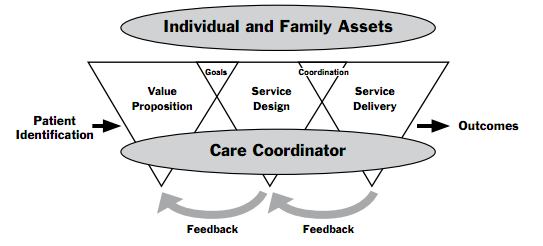 5.     General Comments on this StoryboardThis section captures general comments about this storyboard or care plan exchange of data. Specific comments on contents are integrated at the appropriate places in the SB.6.     Appendices6.1   Appendix A.- Definitions (Glossary)6.2    Appendix B.- Description of Information Created and Exchanged6.3    Appendix C.- ReferencesHL7 Healthcare  Development Framework Version 1.5 Release 1; Modeling and Methodology Work Group, November  21st , 2009, section 3, pages 34 to 53Modeling shared care plans using CONTsys and openEHR to support shared homecare of the elderly, by Maria Hagglund, Rong Chen, Sabine Koch; Karolinska Institutet, Stockholm, Sweden; J Am Med Inform Assoc 2011;18:66e69. doi:10.1136/jamia.2009.000216; jamia.bmj.com. See summary models below.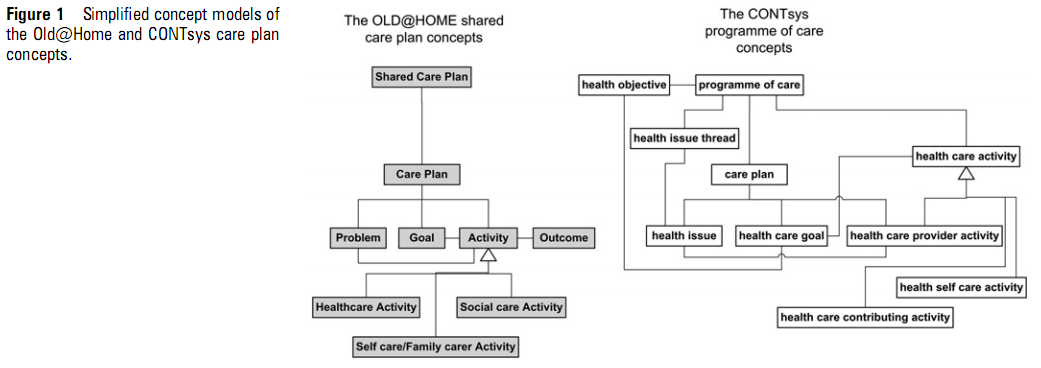 Appendix .- History of SB Validation ProcessProvider / Allied Health ProviderEncounter ActivitiesOutcomesCommunicationsDiabetic EducatorReview referral/patient progressassess learning needs and strategydiscuss and finalise education planDevelop/update education planUpdate clinical notesGenerate progress notesNew/updated education plan to patientSummary care plan and progress note to primary care provider and to others, e.g. dietitian, pharmacist, etcDietitian/NutritionistReview referral/patient progressAssess diet management needs and strategiesDiscuss and finalise diet management planDevelop/update diet planUpdate clinical notesGenerate progress notesNew/updated care plan to patientSummary diet plan and progress note to primary care provider and to others, e.g. diabetic educator, exercise physiologist, etcExercise PhysiologistReview referral/patient progressAssess exercise/activity needs and strategiesDiscuss and finalise exercise planDevelop/update exercise planUpdate clinical notesGenerate progress notesNew/updated exercise plan to patientSummary care plan and progress note to primary care provider and to others, e.g. diabetic educator, dietitian, etcCommunity PharmacistReview patient medication profileAssess medication management (education, conformance, etc) needs and strategiesDiscuss and finalise medication management planDevelop/update medication management planUpdate clinical notesGenerate progress notesNew/updated medication management plan to patientSummary care plan and progress note to primary care provider and to others, e.g. diabetic educator, dietitian, etcClinical PsychologistReview referral/patient progressAssess emotional status, coping mechanisms and strategiesDiscuss and finalise psychological management planDevelop/update psychological management planUpdate clinical notesGenerate progress notesNew/updated psychological management plan to patientSummary care plan and progress note to primary care provider and to others, e.g. diabetic educator, pharmacist, etcOptometristReview referral/patient progressAssess eye care needs and strategiesDiscuss and finalise eye care planDevelop/update eye care planUpdate clinical notesGenerate progress notesNew/updated eye care plan to patientSummary care plan and progress note to primary care provider and to others, e.g. diabetic educator, pharmacist, etcPodiatristReview referral/patient progressAssess foot care needs and strategiesDiscuss and finalise foot care planDevelop/update eye care planUpdate clinical notesGenerate progress notesNew/updated foot care plan to patientSummary care plan and progress note to primary care provider and to others, e.g. diabetic educator, dietitian, pharmacist, etcTerm/ConceptDefinitionNotesSource/ref.Care planClinical guidelineEncounterFeedbackHealth issueHealth issue threadISOHealth objectiveOutcomeProtocolID No.Brief Description of InformationSource/ref.Date/PeriodActivityParticipantsOutcomeJune to Sept. 2011Draft and reviewsHL7 Care Plan meeting participantsMajor updates to SB